 PONEDJELJAK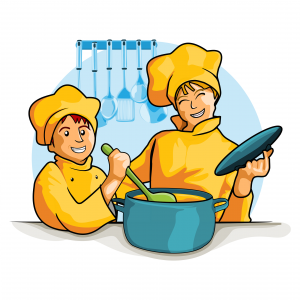                                 DORUČAK:  kroasan marelica, čokoladno mlijeko, mandarina                            RUČAK:  hamburger pecivo, pureća pljeskavica, prilozi                          UŽINA:  Euforija jogurt                                                                                                       UTORAK                       DORUČAK:  savitak sa sirom i sjemenkama, mlijeko                      RUČAK:  varivo od krumpira, mrkve i graška sa piletinom                          UŽINA:  puding od čokolade                                                              SRIJEDA                                                                                                DORUČAK:  kruh,  mliječni namaz, mlijeko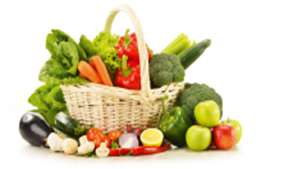 RUČAK:  bolonjez umak, špageti, zelena salataUŽINA:  Vindino tekući jogurt, banana   ČETVRTAK                  DORUČAK:  đački sendvić sa šunkom, sirom i salatom, sok                      RUČAK:  varivo od graha sa suhim mesom                          UŽINA:  pecivo s višnjom i vanilijom                                                                        PETAK                                                                                           DORUČAK:  kefir, piroška, jabuka                     RUČAK:  juha, tjestenina u umaku od tune                     UŽINA:  biskvit s orašastim plodovima i suhim voćem                     